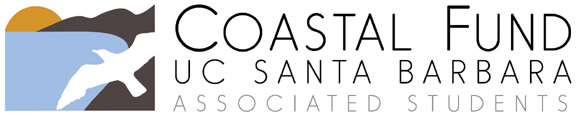 Event Co-Sponsorship ApplicationLast updated March 2023Please complete Sections 1-5 below. Submit completed application and any additional documentation to coastalfund@as.ucsb.edu. Please contact the Coastal Fund Outreach Coordinator or Advisor with any questions by emailing coastalfund@as.ucsb.edu.Section 1: Applicant InformationEvent Name:      Event Date:      Sponsoring Organization:      Total Amount Requested:      Funding Issued To (must be organization or department, not an individual):      Mailing Address (if not at UCSB):      Primary Event Contact Name:      Title/Position:      Phone:      Email:      
Organization’s Billing/Financial Contact Name:      Billing/Financial Contact Email:      Has Coastal Fund funded this event before? If so, when?      Where did you hear about Coastal Fund?      Section 2: Organization InformationBriefly describe your organization:How does your organization fit the Coastal Fund mission statement?Section 3: Event InformationEvent Date and Time:      Event Location:      Event Description:How will this event fit within the mission of Coastal Fund?Section 4: Sponsorship QuestionsHow will our involvement in this event provide exposure and outreach for Coastal Fund?How will this event benefit the UC Santa Barbara student body?Why should Coastal Fund partner with your organization to put on this event?Section 5: BudgetBecause Coastal Fund is funded by UCSB student fees, we cannot grant unrestricted funding for events that may include alcohol. We therefore require that your request be itemized with specific event costs (advertising, table rentals, etc.) that you would like us to help fund.List any additional sources of funding secured or pending for this event.Please submit this form to coastalfund@as.ucsb.edu for review. Thank you, and we will be in touch with you shortly. ItemQuantityCostRequestFunding EntityDate SubmittedSecured, Pending or DeniedAmount